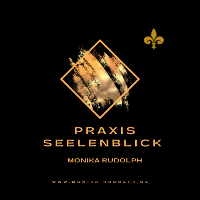 Test: „Bin ich hochsensibel“Die Fragen der Reihe nach beantworten und einfach ankreuzen.Bewerte, in wieweit die Aussagen auf dich zutreffen, es gibt kein richtig oder falsch. Wenn du dir nicht sicher bist, antworte spontan ohne groß darüber nachzudenken.Viel SpaßIch nehme oft Kleinigkeiten wahr, die andere übersehen oder gar nicht erst bemerken?Trifft gar nicht zu      Trifft eher nicht zu    Trifft eher zu    Trifft genau zuMeine Haut ist sehr empfindlich?Trifft gar nicht zu      Trifft eher nicht zu    Trifft eher zu    Trifft genau zuIch reagiere sehr stark auf Koffein? (z.B. Kaffee oder Tee)Trifft gar nicht zu      Trifft eher nicht zu    Trifft eher zu    Trifft genau zuIch bin sehr geräuschempfindlich? Trifft gar nicht zu      Trifft eher nicht zu    Trifft eher zu    Trifft genau zuIch bin sehr lichtempfindlich?Trifft gar nicht zu      Trifft eher nicht zu    Trifft eher zu    Trifft genau zuUnangenehme Gerüche belasten mich sehr?Trifft gar nicht zu      Trifft eher nicht zu    Trifft eher zu    Trifft genau zuHäufig bin ich die erste Person, die etwas riecht oder hört?Trifft gar nicht zu      Trifft eher nicht zu    Trifft eher zu    Trifft genau zuWetterschwankungen nehme ich sehr genau wahr?Trifft gar nicht zu      Trifft eher nicht zu    Trifft eher zu    Trifft genau zuHabe ich schlecht geschlafen, merke ich das noch Tage später?Trifft gar nicht zu      Trifft eher nicht zu    Trifft eher zu    Trifft genau zu Bin ich müde, fällt es mir schwer mich zu konzentrieren?Trifft gar nicht zu      Trifft eher nicht zu    Trifft eher zu    Trifft genau zu Zahlen stehen bei mir im Zusammenhang mit Farben?Trifft gar nicht zu      Trifft eher nicht zu    Trifft eher zu    Trifft genau zuIch habe ein ausgeprägtes Gefühl für Farben und Formen?Trifft gar nicht zu      Trifft eher nicht zu    Trifft eher zu    Trifft genau zuIch bin einfühlsamer als andere?Trifft gar nicht zu      Trifft eher nicht zu    Trifft eher zu    Trifft genau zuVon meiner Umwelt bekomme ich mehr mit als andere?Trifft gar nicht zu      Trifft eher nicht zu    Trifft eher zu    Trifft genau zuWas Essen betrifft, da bin ich sehr wählerisch?Trifft gar nicht zu      Trifft eher nicht zu    Trifft eher zu    Trifft genau zuMusik kann mich zu Tränen rühren?Trifft gar nicht zu      Trifft eher nicht zu    Trifft eher zu    Trifft genau zuBestimmte Filme kann ich mir einfach nicht anschauen?Trifft gar nicht zu      Trifft eher nicht zu    Trifft eher zu    Trifft genau zuSchicksale anderer Menschen, hinterlassen keinen Eindruck bei mir?Trifft gar nicht zu      Trifft eher nicht zu    Trifft eher zu    Trifft genau zuMeinen Herzschlag spüre ich immer sehr genau?Trifft gar nicht zu      Trifft eher nicht zu    Trifft eher zu    Trifft genau zuIch rege mich oft, zu schnell auf?Trifft gar nicht zu      Trifft eher nicht zu    Trifft eher zu    Trifft genau zuKleinigkeiten bringen mich schnell aus der Ruhe?Trifft gar nicht zu      Trifft eher nicht zu    Trifft eher zu    Trifft genau zuSexuell bin ich leicht erregbar?Trifft gar nicht zu      Trifft eher nicht zu    Trifft eher zu    Trifft genau zuSchlimme Nachrichten, beunruhigen mich sehr schnell?Trifft gar nicht zu      Trifft eher nicht zu    Trifft eher zu    Trifft genau zuIch komme leicht ins Schwitzen?Trifft gar nicht zu      Trifft eher nicht zu    Trifft eher zu    Trifft genau zuIch werde schnell nervös?Trifft gar nicht zu      Trifft eher nicht zu    Trifft eher zu    Trifft genau zuIn schwierigen Situationen bleibe ich ruhig und gelassen?Trifft gar nicht zu      Trifft eher nicht zu    Trifft eher zu    Trifft genau zuIch werde schnell rot?Trifft gar nicht zu      Trifft eher nicht zu    Trifft eher zu    Trifft genau zuIch erschrecke mich leicht?Trifft gar nicht zu      Trifft eher nicht zu    Trifft eher zu    Trifft genau zuIch bin sehr kitzelig?Trifft gar nicht zu      Trifft eher nicht zu    Trifft eher zu    Trifft genau zuMeine Stimme zittert schnell?Trifft gar nicht zu      Trifft eher nicht zu    Trifft eher zu    Trifft genau zuIch weine sehr schnell?Trifft gar nicht zu      Trifft eher nicht zu    Trifft eher zu    Trifft genau zuStörende Geräusche kann ich oft nicht ausblenden?Trifft gar nicht zu      Trifft eher nicht zu    Trifft eher zu    Trifft genau zuIch schlafe oft schlecht, weil ich immer wieder an störende Dinge denken muss?Trifft gar nicht zu      Trifft eher nicht zu    Trifft eher zu    Trifft genau zuWenn mich etwas beunruhigt, kann ich oft an nichts anderes mehr denken?Trifft gar nicht zu      Trifft eher nicht zu    Trifft eher zu    Trifft genau zuWenn mehrere Personen gleichzeitig sprechen, fällt es mir schwer mich auf eine Stimme zu konzentrieren?Trifft gar nicht zu      Trifft eher nicht zu    Trifft eher zu    Trifft genau zuBin ich aufgeregt, fällt es mir schwer mich auf eine Sache zu konzentrieren?Trifft gar nicht zu      Trifft eher nicht zu    Trifft eher zu    Trifft genau zuMich stören oft Kleinigkeiten, die andere gar nicht wahrnehmen?Trifft gar nicht zu      Trifft eher nicht zu    Trifft eher zu    Trifft genau zu Oft strömt viel auf mich ein, ohne dass ich mich wehren kann?Trifft gar nicht zu      Trifft eher nicht zu    Trifft eher zu    Trifft genau zuBei den kleinsten Zahnschmerzen kann ich an nichts anderes mehr denken?Trifft gar nicht zu      Trifft eher nicht zu    Trifft eher zu    Trifft genau zuWo andere nur zwei Möglichkeiten bedenken, beschäftige ich mich mit unzähligen Varianten?Trifft gar nicht zu      Trifft eher nicht zu    Trifft eher zu    Trifft genau zu In meiner Familie fühle ich mich anders, wie der Rest?Trifft gar nicht zu      Trifft eher nicht zu    Trifft eher zu    Trifft genau zuIn meiner Familie stoße ich mit meinem Verhalten, oft auf Unverständnis?Trifft gar nicht zu      Trifft eher nicht zu    Trifft eher zu    Trifft genau zuIch habe schon viel schlimmes im Leben erlebt?Trifft gar nicht zu      Trifft eher nicht zu    Trifft eher zu    Trifft genau zu Bei den kleinsten Schmerzen denke ich an etwas schlimmes?Trifft gar nicht zu      Trifft eher nicht zu    Trifft eher zu    Trifft genau zuAuch wenn es laut und wild um mich herum ist, kann ich in Ruhe ein Buch lesen?Trifft gar nicht zu      Trifft eher nicht zu    Trifft eher zu    Trifft genau zuDinge, die mich stören kann ich einfach ausblenden?Trifft gar nicht zu      Trifft eher nicht zu    Trifft eher zu    Trifft genau zuDetails sind mir wichtig?Trifft gar nicht zu      Trifft eher nicht zu    Trifft eher zu    Trifft genau zuZum Entspannen bevorzuge ich Situationen, in denen ich mich ganz in Ruhe mit einer Sache beschäftigen kann?Trifft gar nicht zu      Trifft eher nicht zu    Trifft eher zu    Trifft genau zuWenn ich etwas lernen will, brauche ich dazu sehr viel Ruhe?Trifft gar nicht zu      Trifft eher nicht zu    Trifft eher zu    Trifft genau zuAndere, haben mir sogar schon in der Kindheit gesagt, ich soll nicht so empfindlich oder sensibel sein?Trifft gar nicht zu      Trifft eher nicht zu    Trifft eher zu    Trifft genau zuAls Kind war ich schon empfindsam?Trifft gar nicht zu      Trifft eher nicht zu    Trifft eher zu    Trifft genau zu Meine Gefühle kenne ich genau?Trifft gar nicht zu      Trifft eher nicht zu    Trifft eher zu    Trifft genau zuIch beschäftige mich sehr genau mit meinen eigenen Gefühlen und Gedanken?Trifft gar nicht zu      Trifft eher nicht zu    Trifft eher zu    Trifft genau zuIch denke oft an Dinge, die jemand anderes gesagt oder gemacht hat?Trifft gar nicht zu      Trifft eher nicht zu    Trifft eher zu    Trifft genau zuMeine eigenen Gefühle nehme ich sehr genau wahr?Trifft gar nicht zu      Trifft eher nicht zu    Trifft eher zu    Trifft genau zuIch kenne meine inneren Motive genau?Trifft gar nicht zu      Trifft eher nicht zu    Trifft eher zu    Trifft genau zuIch versuche immer genau zu wissen, was in mir vorgeht?Trifft gar nicht zu      Trifft eher nicht zu    Trifft eher zu    Trifft genau zuIch beschäftige mich sehr viel mit mir selbst?Trifft gar nicht zu      Trifft eher nicht zu    Trifft eher zu    Trifft genau zu Ich bin kein Mensch, der viel über sich nachdenkt?Trifft gar nicht zu      Trifft eher nicht zu    Trifft eher zu    Trifft genau zuNach dem beantworten aller Fragen, siehst wie oft du bei den Fragen „Trifft genau zu“ und „Trifft eher zu“ mit „Ja“ geantwortet hast. Je öfter, desto wahrscheinlicher ist eine vorliegende Hochsensibilität.  Dieser Test zeigt eine grobe Richtung, ob du hochsensible bist oder nicht. Wenn du eine genaue Auswertung oder weitere Informationen möchtest, dann vereinbare gerne einen Termin bei mir.